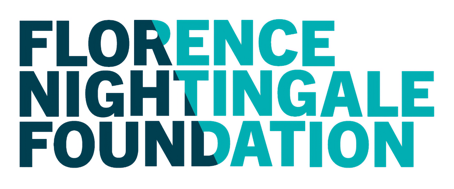 SUPPORTING REFERENCE FORMThis form is part of the application process and must be completed. The applicant’s ability to receive fundingThe applicant’s ability to receive fundingHow you see the grant contributing to the strategic needs of the association?How you see the grant contributing to the strategic needs of the association?NameJob TitleSignatureDate